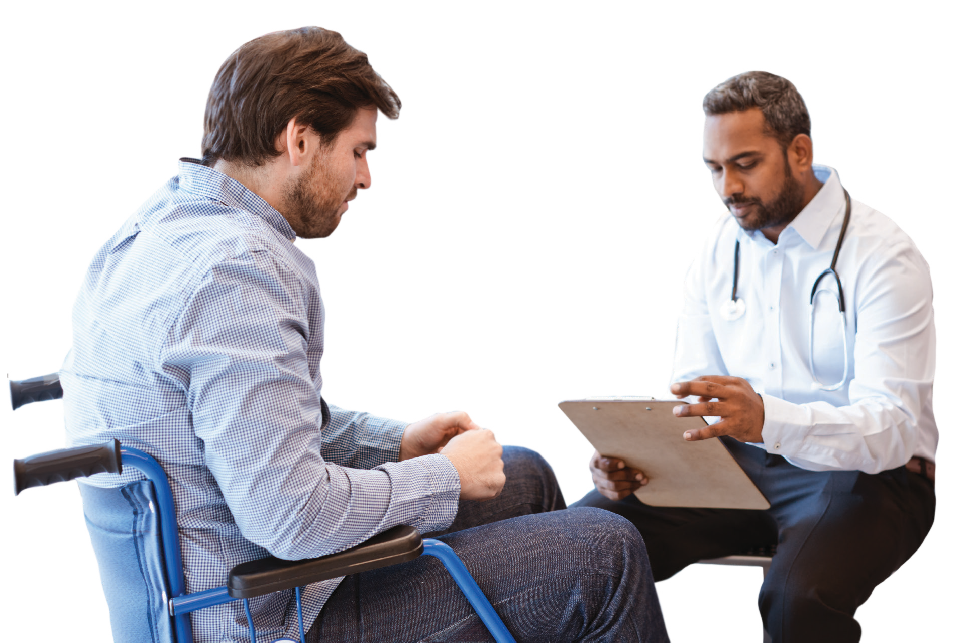 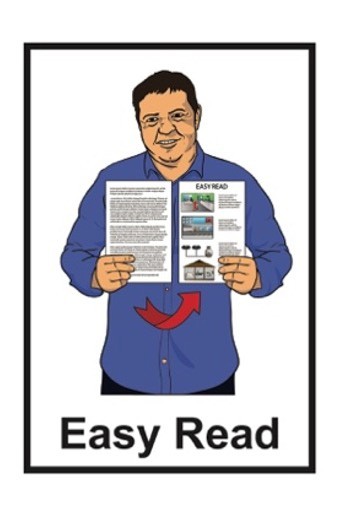 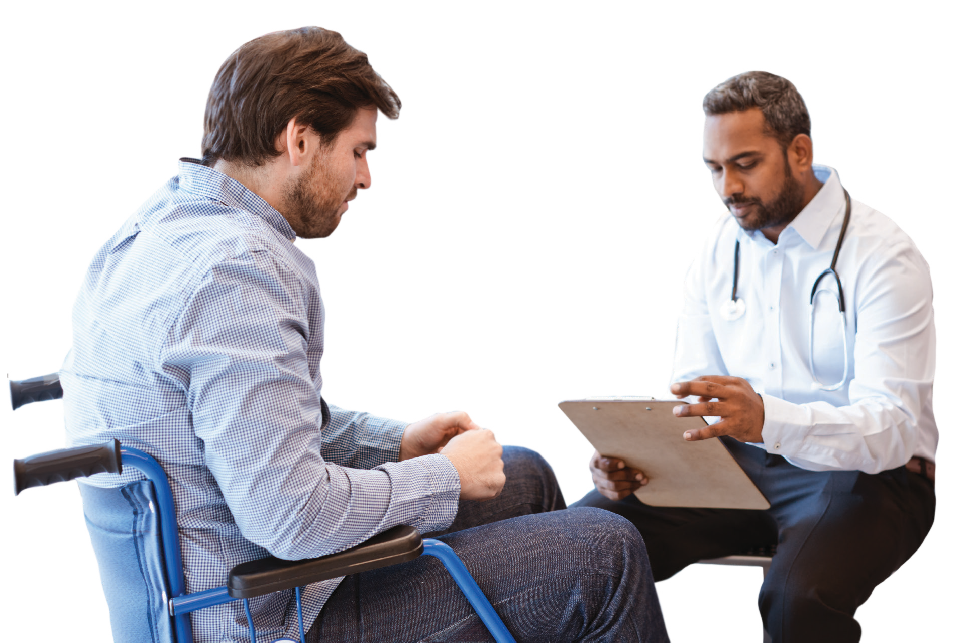 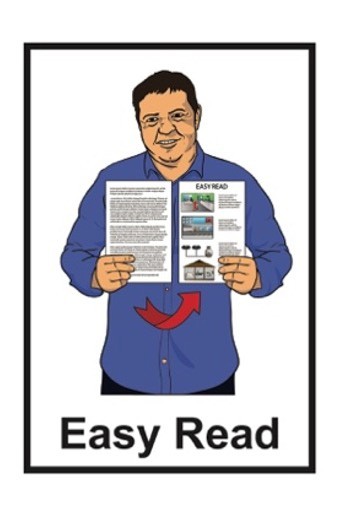 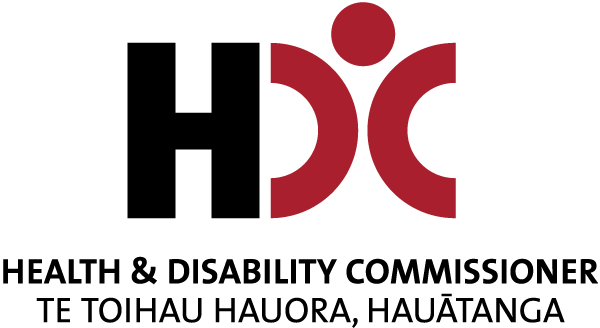 Your rights when using health or disability servicesThis is a long document.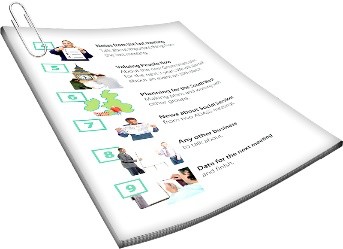 It can be hard to read a document this long.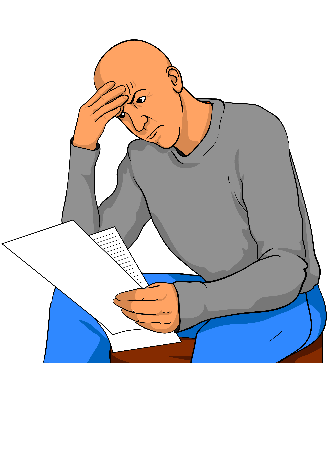 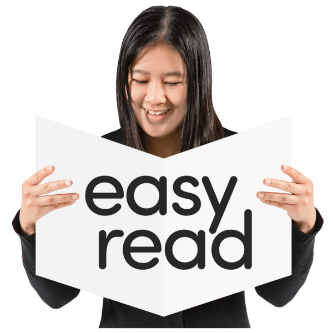 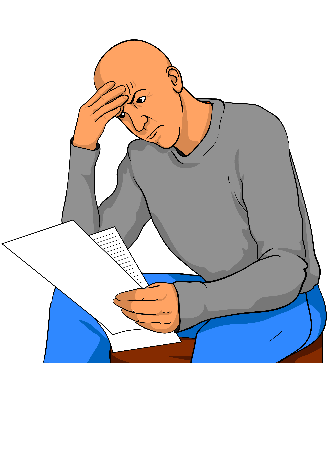 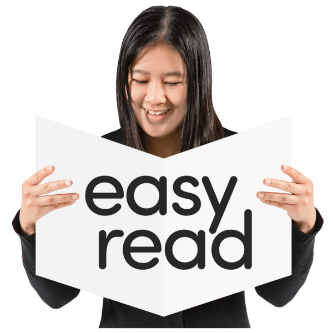 Some things you can do to make it easier are:read it a few pages at a timeset aside some quiet time to look at it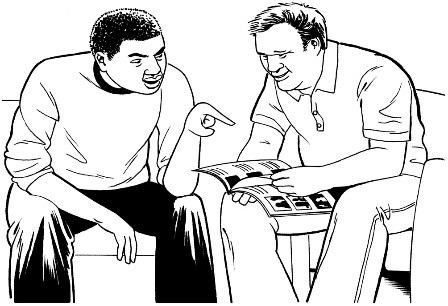 have someone read it with you to support you to understand it.Page number:     What is this document about?	5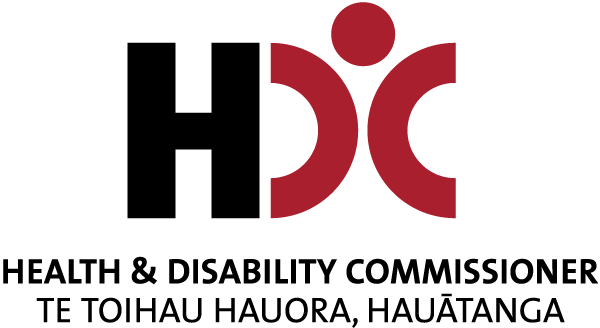 Protecting your rights	6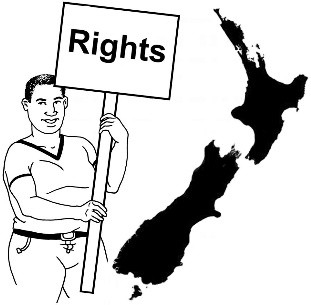 About your rights	8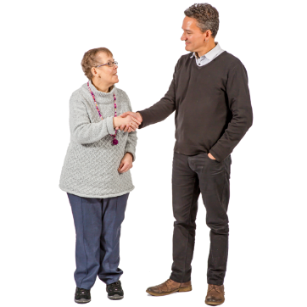 Right 1: Respect	8Right 2: Fair treatment	10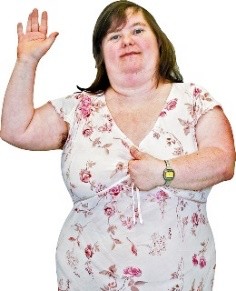 Right 3: Dignity and independence	14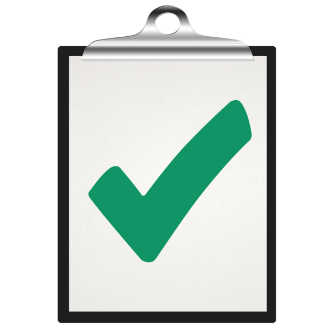 Right 4: Appropriate standards	15Page number:Right 5: Effective communication	17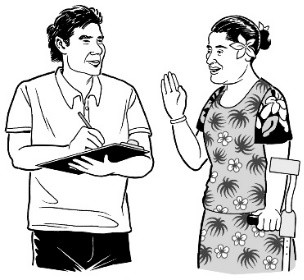 Right 6: Information	19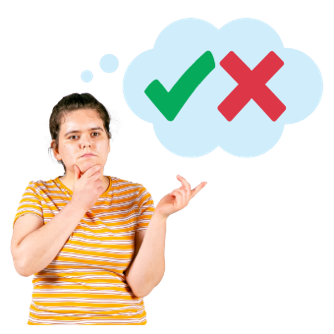 Right 7: Choice and consent	22Right 8: Support	30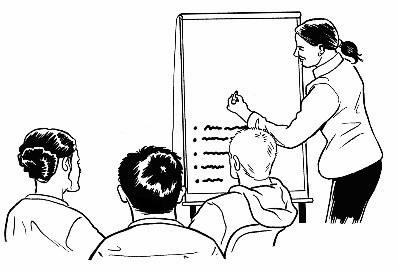 Right 9: Teaching and research	30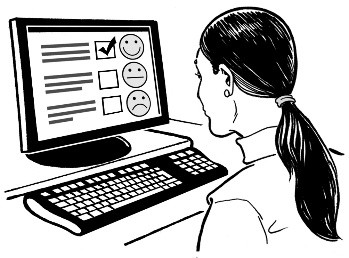 Right 10: Complaints taken seriously	31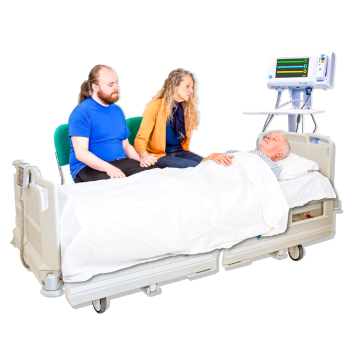 Assisted dying	34Page number: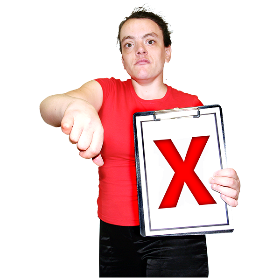 If you think your rights havenot been met	37How to contact us	41How to contact an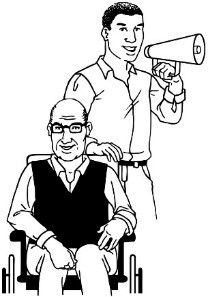 advocacy service	44This Easy Read document is from the Health and Disability Commissioner.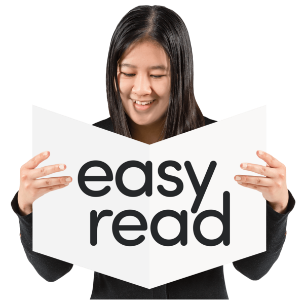 The Health and Disability Commissioner is also called the HDC.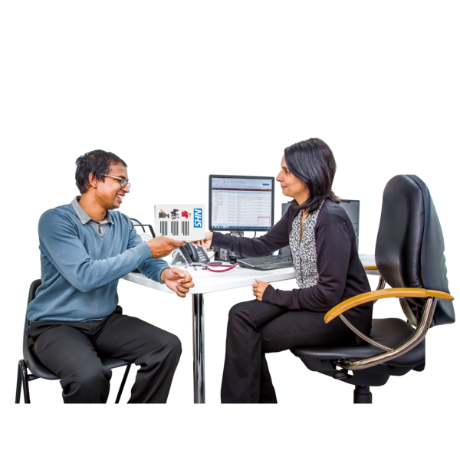 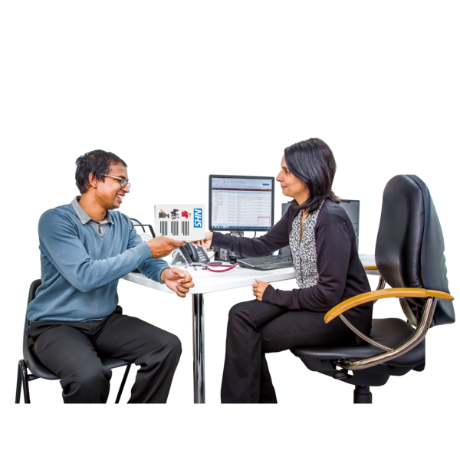 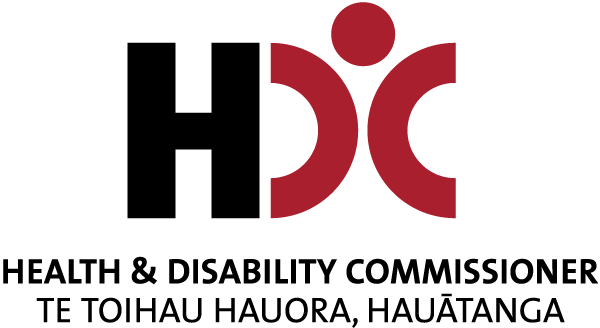 HDC looks after the rights of people who use:health services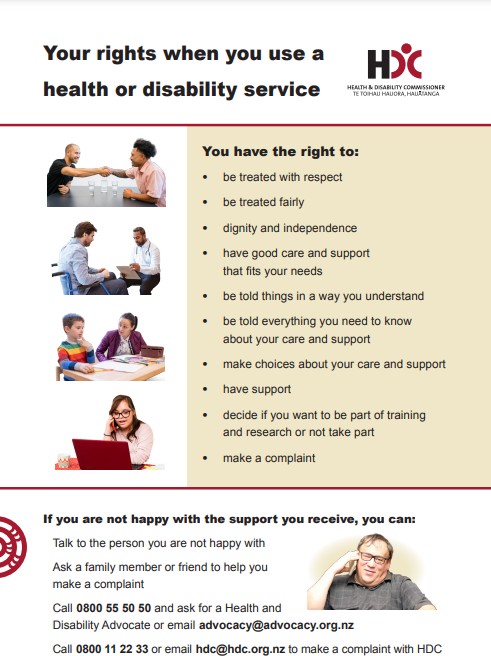 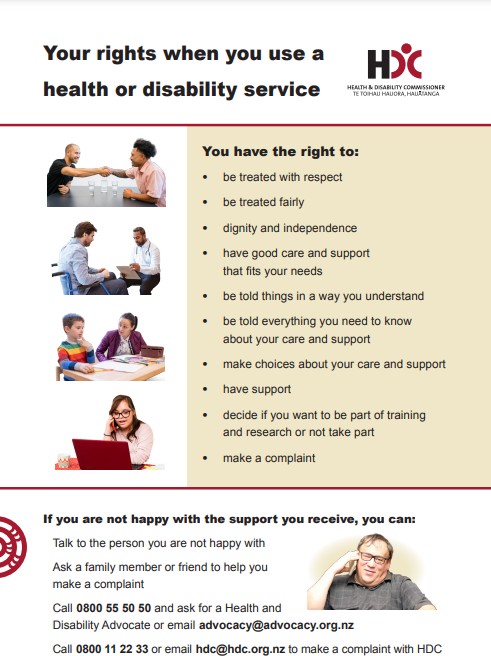 disability services.HDC protects the rights people have under the Code of Health and Disability Services Consumers’ Rights.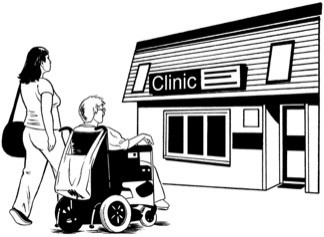 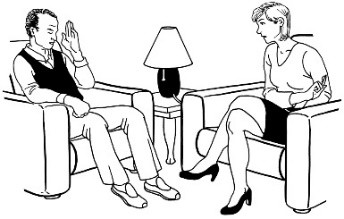 Everyone who uses a health or disability service has their rights protected under New Zealand law.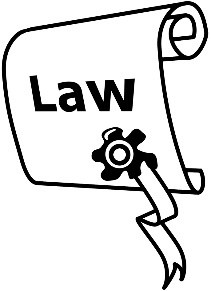 Every provider of a health or disability service has things they must do to make sure their service respects your rights.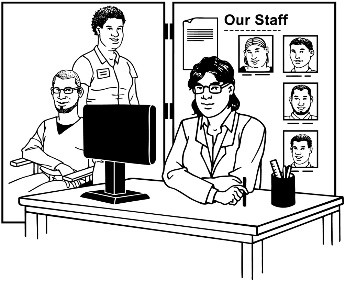 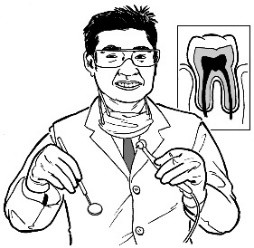 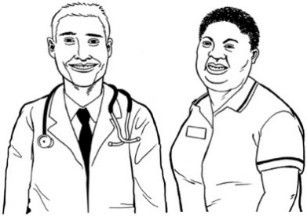 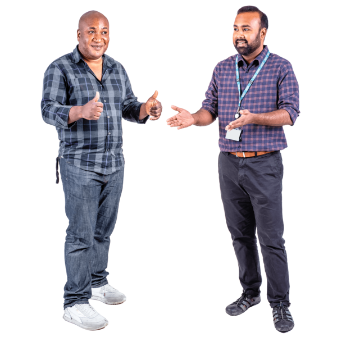 Providers need to: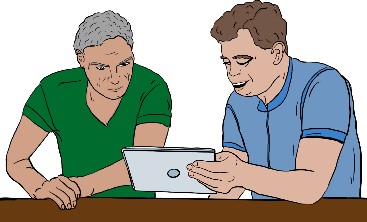 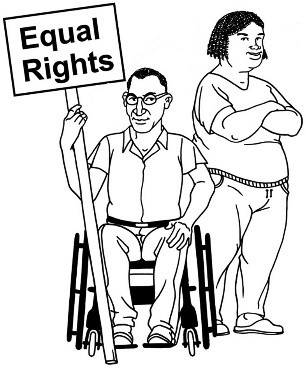 tell you about your rightslet you use your rights.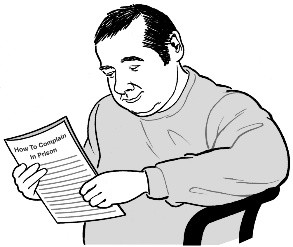 You have 10 rights under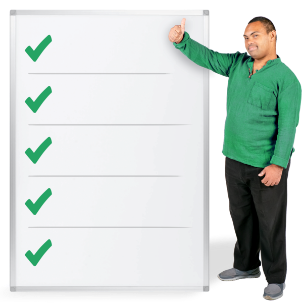 New Zealand law when using a health or disability service.This part of the document will explain what your rights are.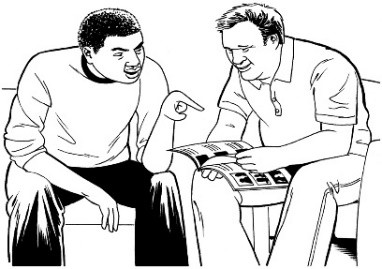 Right 1: Respect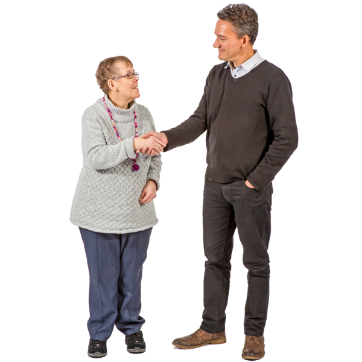 Providers need to:treat you with respect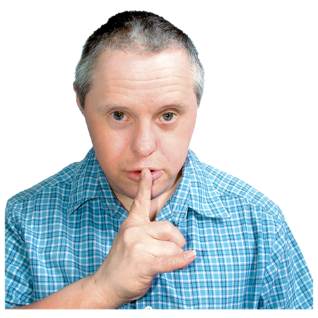 make sure that you haveprivacy.Providers need to consider your: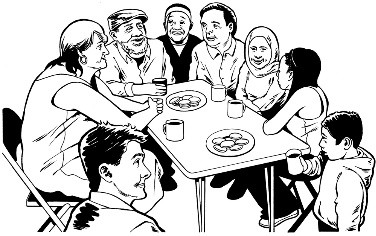 social needs like friendships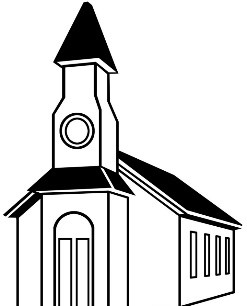 religious needs like going to churchcultural needs like being able to talk to someone in your language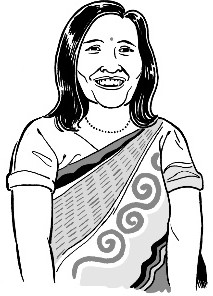 ethnic needs like traditions.Right 2: Fair treatment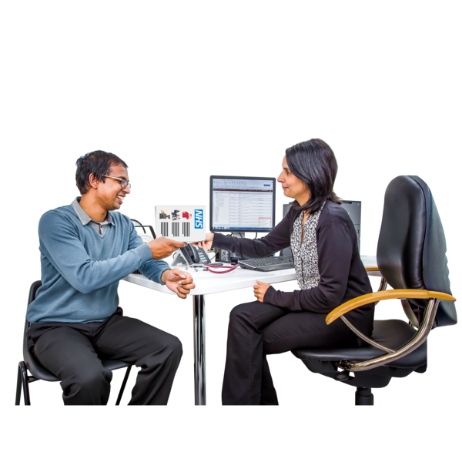 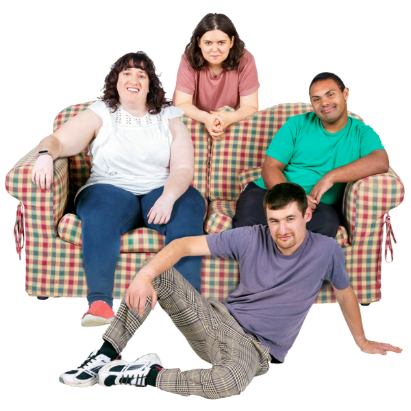 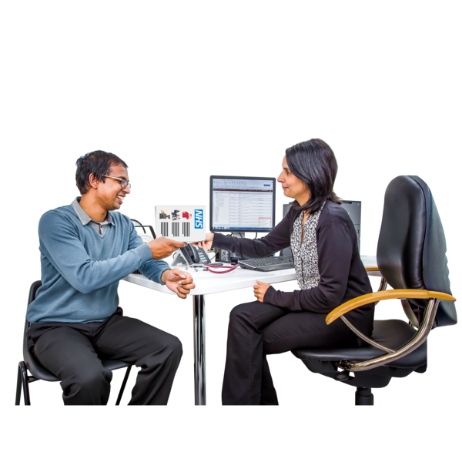 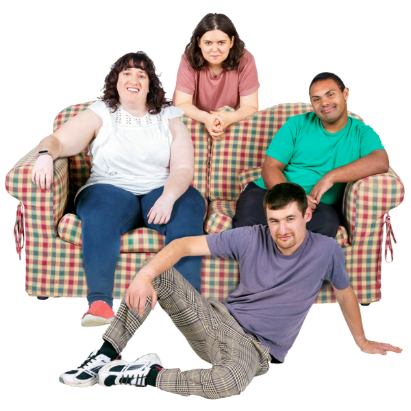 How well your treatment is done should not change based on:your ageyour genderyour race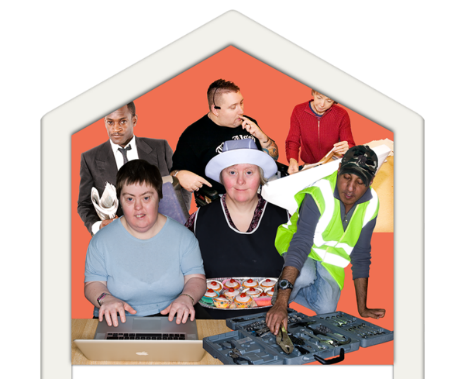 if you are working or notif you are in a relationship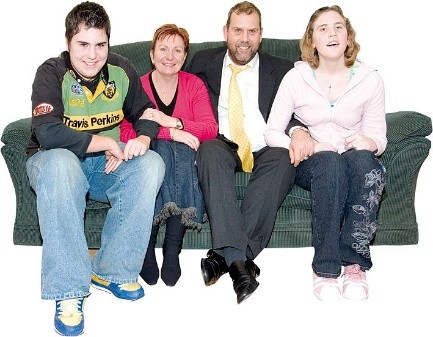 who is in your family.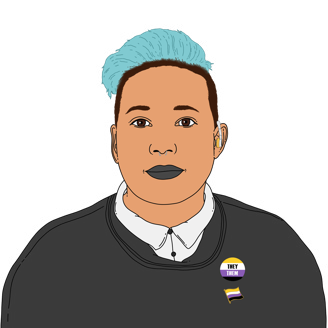 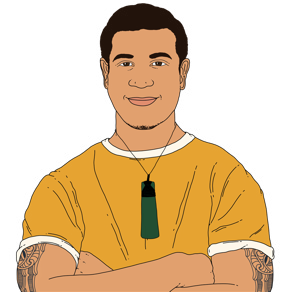 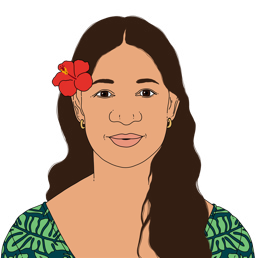 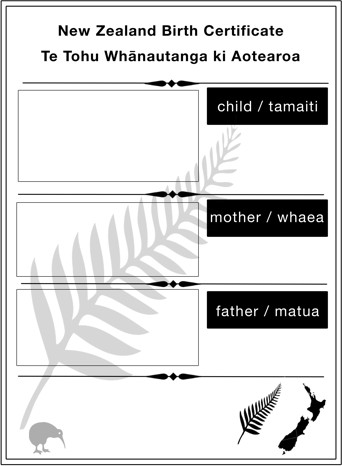 How well your treatment is done should also not change based on: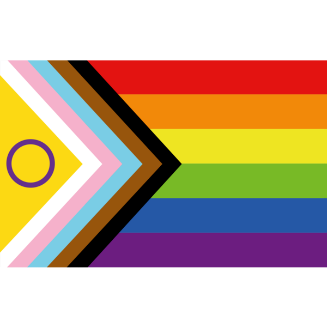 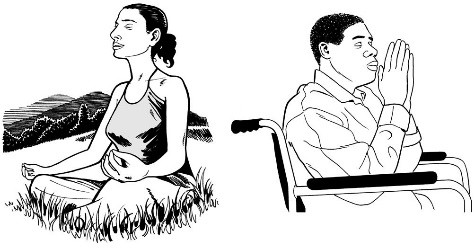 your beliefs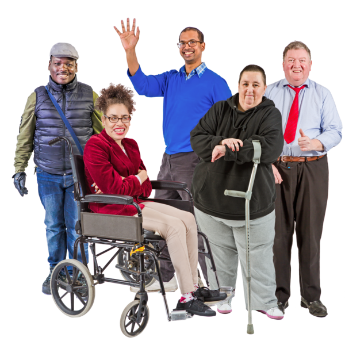 your disabilitiesyour sexual orientation.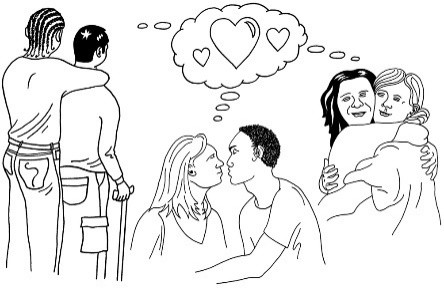 You should be able to use services without being: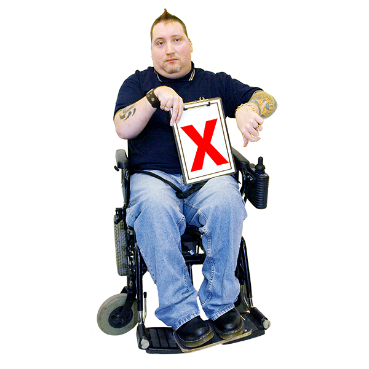 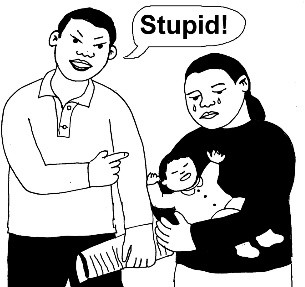 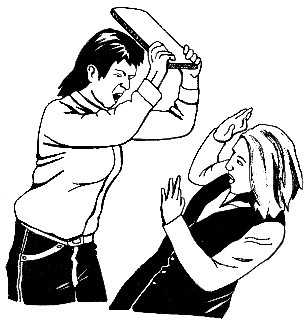 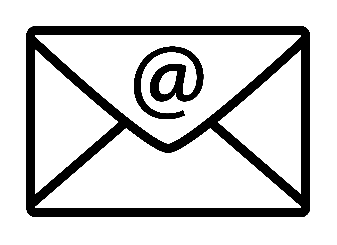 made to do something you do not want to do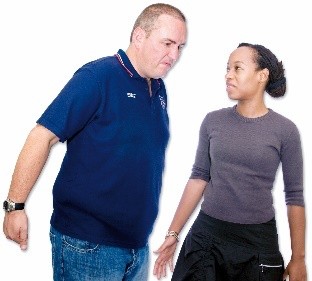 threatened like someone saying they will hurt you if you do not do somethingharassed.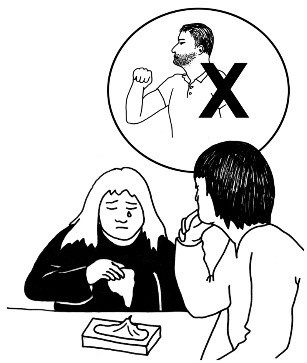 Right 3: Dignity and independenceServices providers must respect your: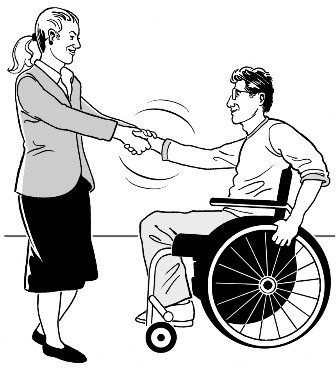 dignityindependence.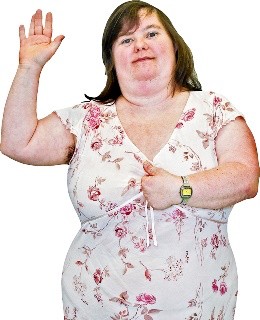 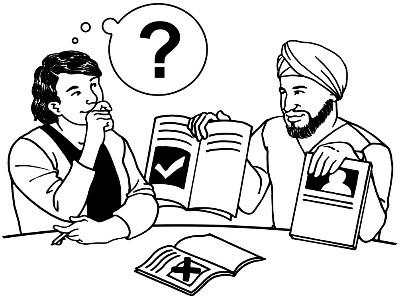 Right 4: Appropriate standardsAppropriate standards means that services should be done:with a good quality of care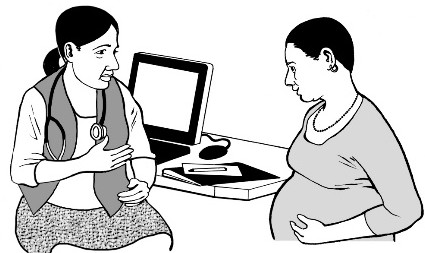 by someone who knows what they are doing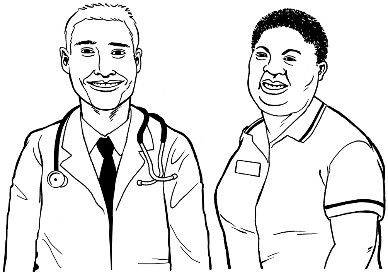 in a way that supports you to live the best life you canin a way that makes sure any treatment that might be painful is not any more painful than it should be.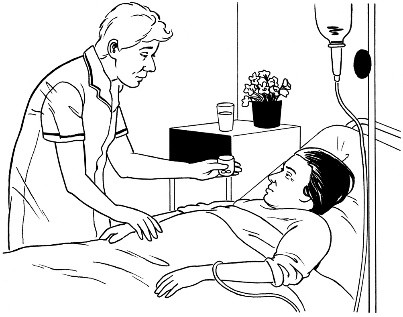 Services should: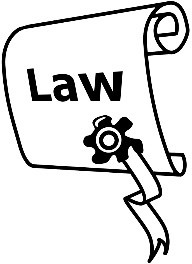 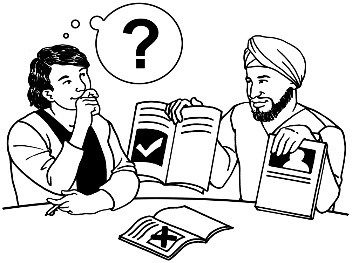 follow the lawmake sure their staff do their jobs well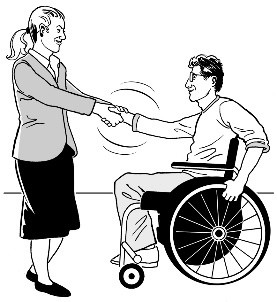 make sure they offer good carebe ethical.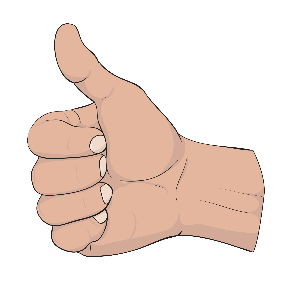 Right 5: Effective communicationYou should be given information in a way that you can understand.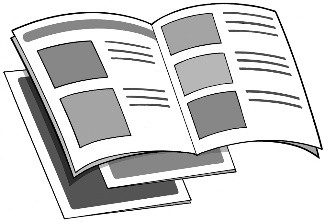 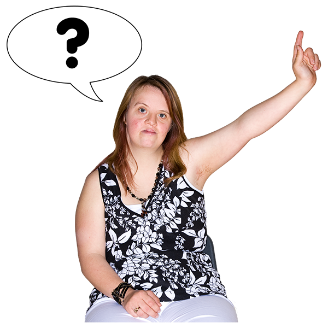 You should be able to ask for aninterpreter if:you need one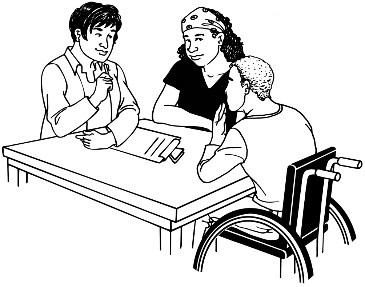 it is possible to get one.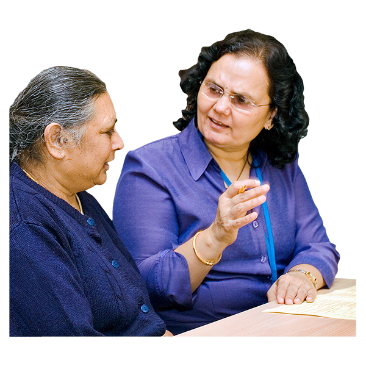 Communication should be: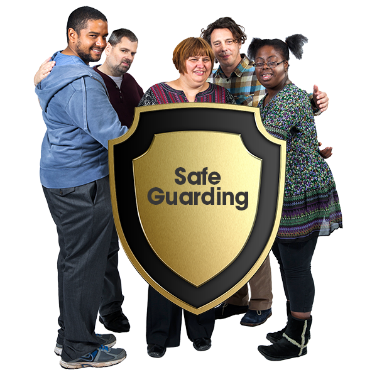 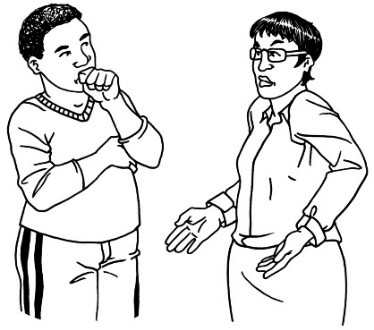 held in a safe placedone in a way that:is easy to understand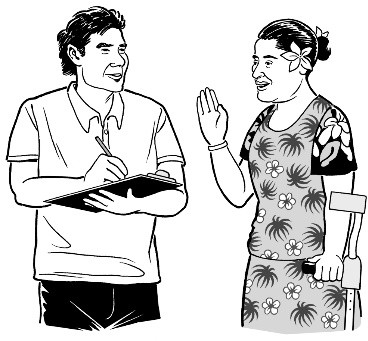 works well for everyoneis honest.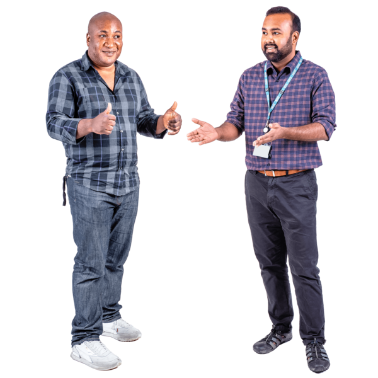 Right 6: InformationYou should always be told: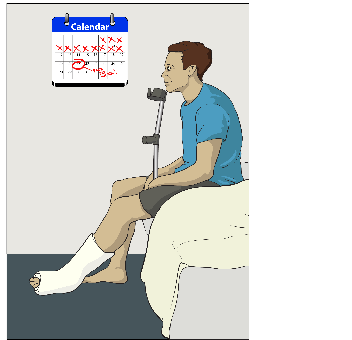 about any health conditions you have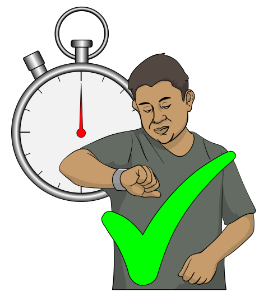 how long a provider thinks it might be before you can use a serviceany information you might need to make a choicewhat providers find out as part of any: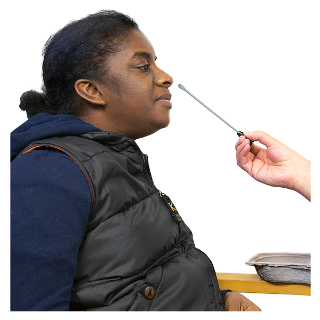 tests they dotreatments you have.You should also be told if you might be part of any: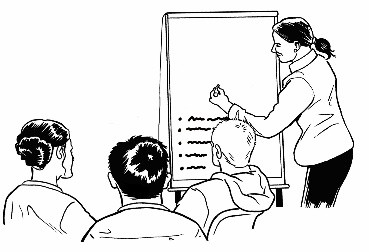 teachingresearch.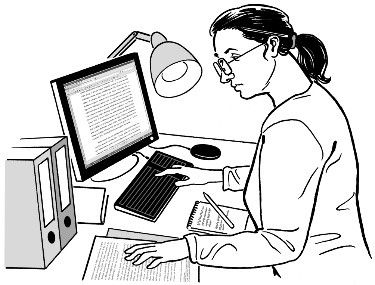 You should be told everything about the choices you can make like any: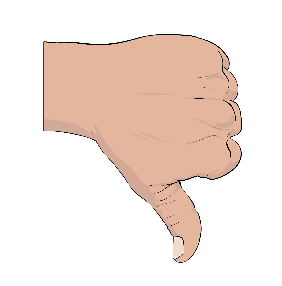 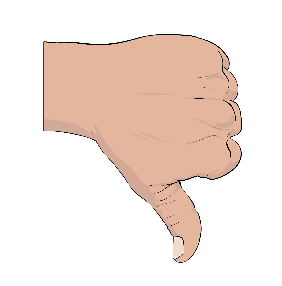 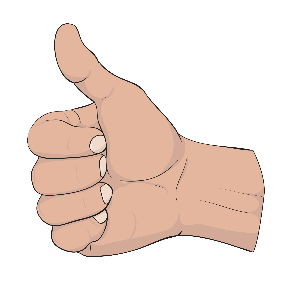 things that could go wronggood things that could happenmoney you might have to pay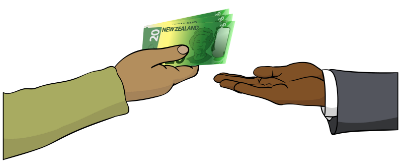 side effects.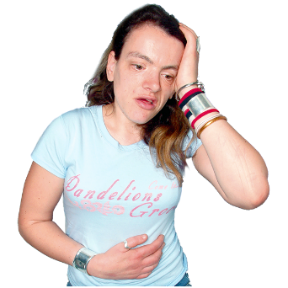 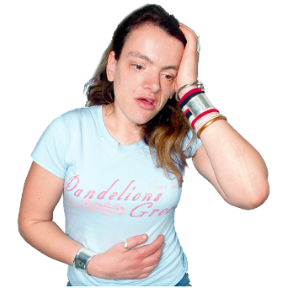 You should be given answers to any questions you have about services like: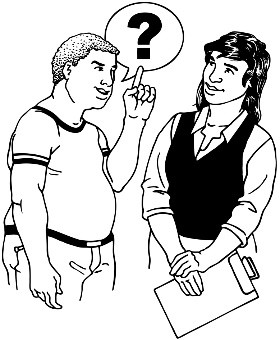 who the provider of the service iswhat training the provider has had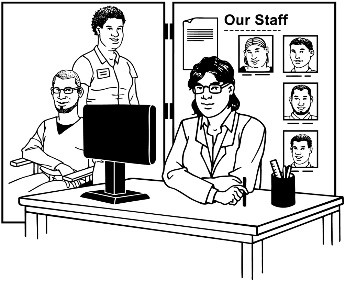 what your provider thinks you should dohow to ask what a different provider thinks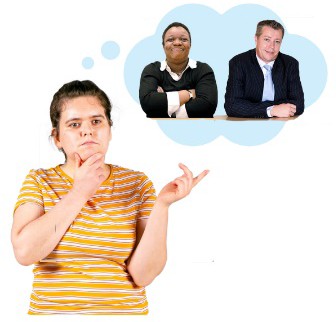 what has been found out because of research you were part of.You have the right to ask to have any information you need written down for you.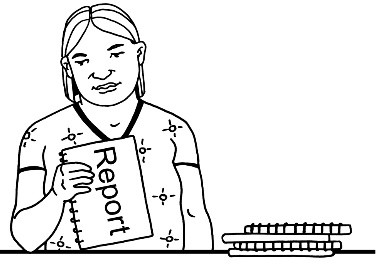 Right 7: Choice and consent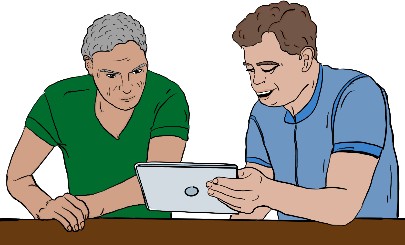 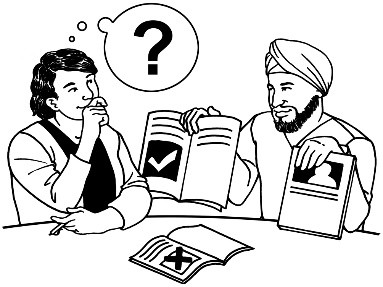 You should be given a service only once you have:made an informed choice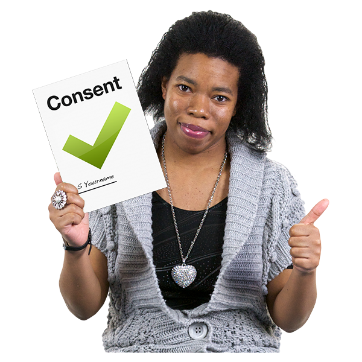 given your informed consent.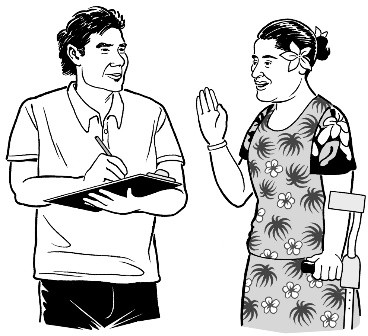 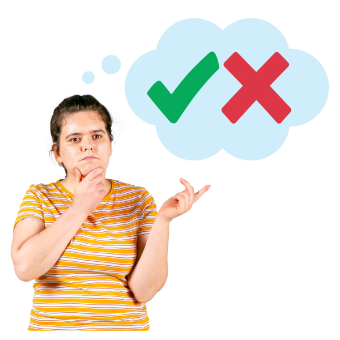 Providers should think that you are competent unless they have a good reason not to.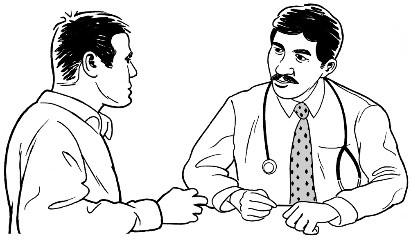 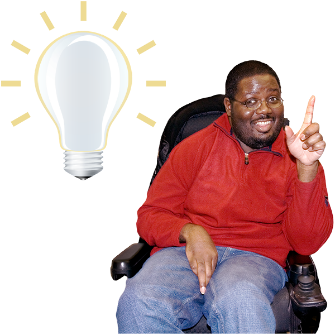 Some people are not competent to make informed choices.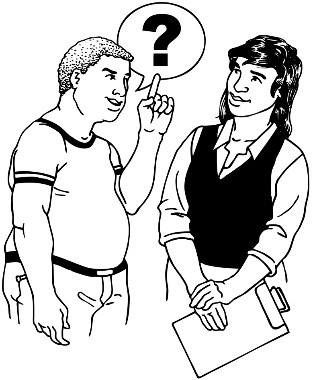 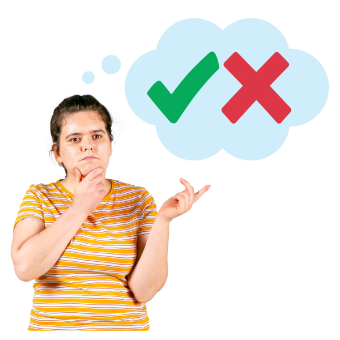 If you are not competent to make an informed choice then you should still be allowed to: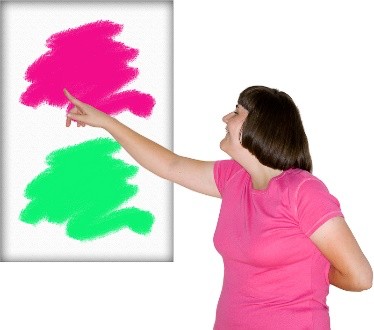 make the choices that you understandchoose to give consent to things you understand.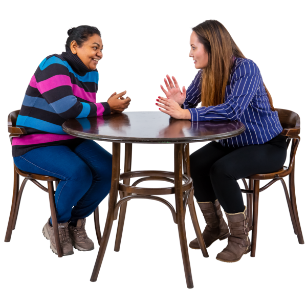 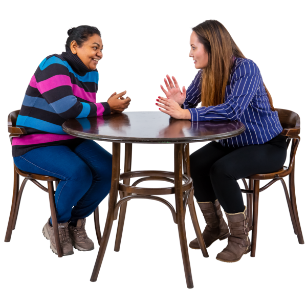 Sometimes people cannot give their consent when it is needed like if they are unconscious.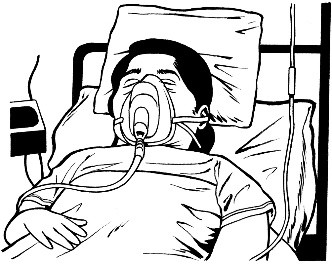 If a service is needed when you cannot give your consent then providers need to:do what is best for youtry and find out if you would usually consent to the service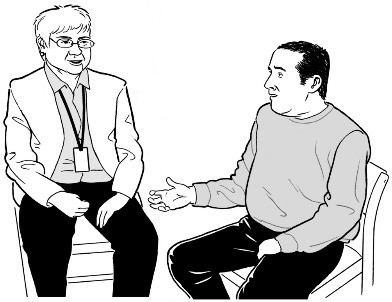 talk with people who know you to find out what you might think.You will need to consent in writing if you agree to: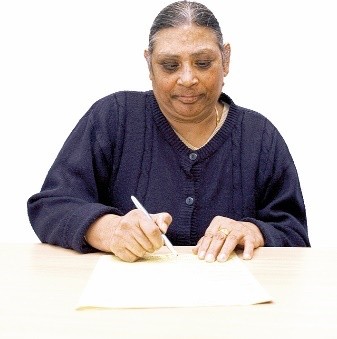 be part of some researchuse a general anaesthetic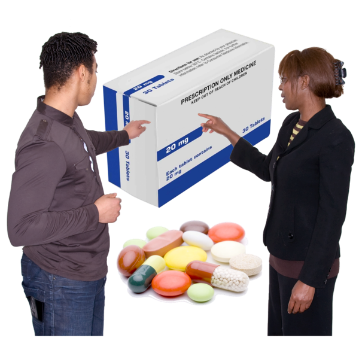 use an experimental procedure.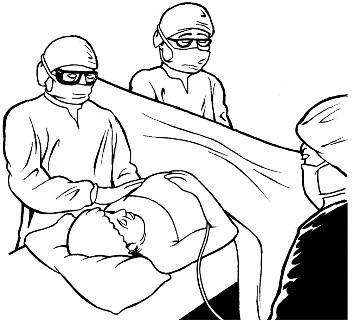 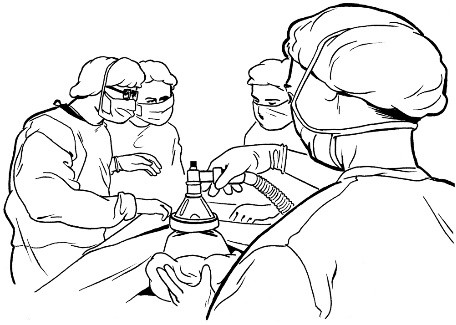 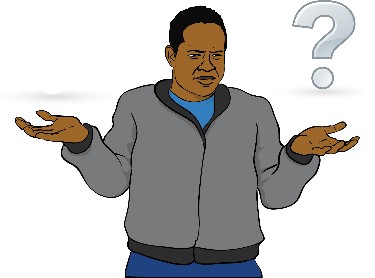 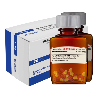 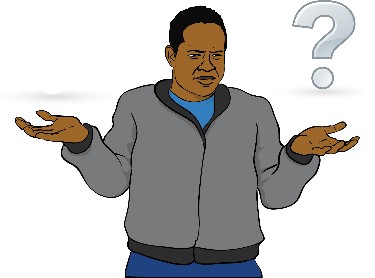 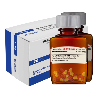 If something might have very bad side effects then you need to say in writing that you understand what these side effects are.You have the right to: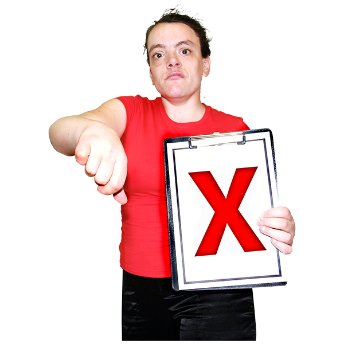 not agree to a servicechange your mind about using a service at any time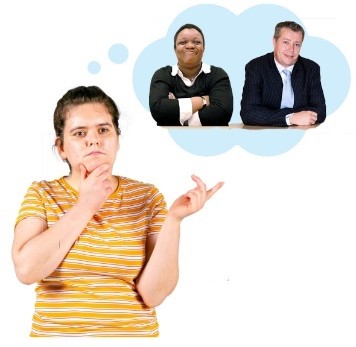 ask to change providers if it is possiblemake a choice about most future treatments.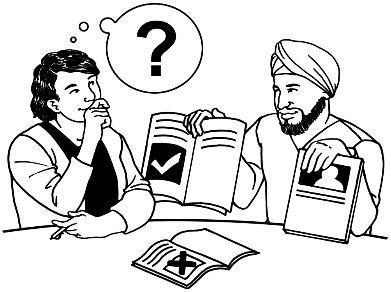 Some treatments cannot have choices made about them before they are needed.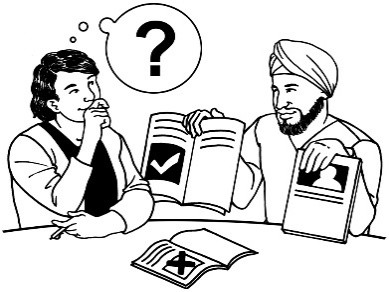 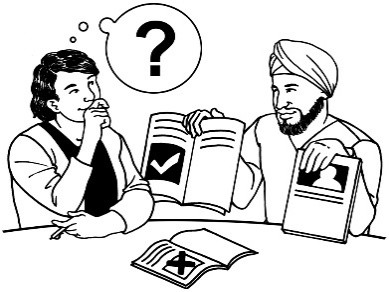 You have the right to choose: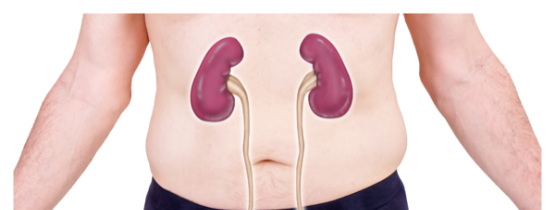 what happens to any parts of your body that might be removed as part of a treatment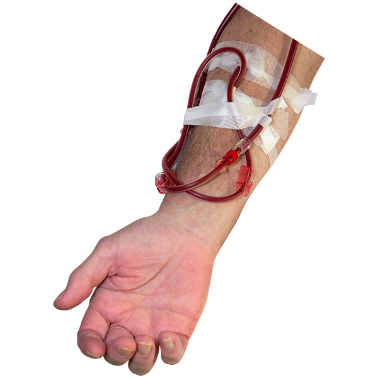 what happens to your bodily substances like your bloodif any of your body parts can be: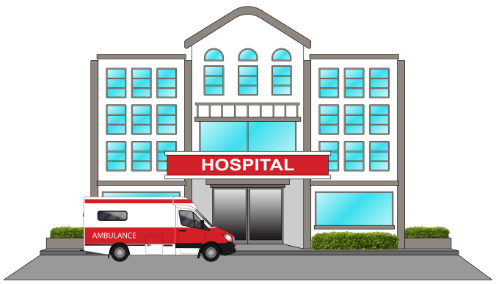 usedstored.Right 8: SupportYou may bring a support person with you as long as it: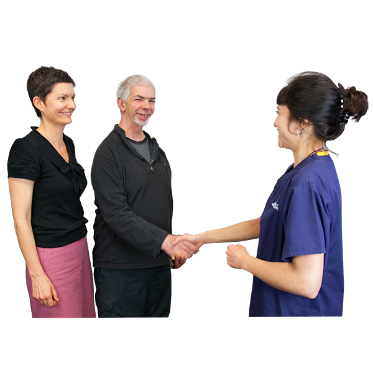 is safe to do sodoes not go against the rights of other people.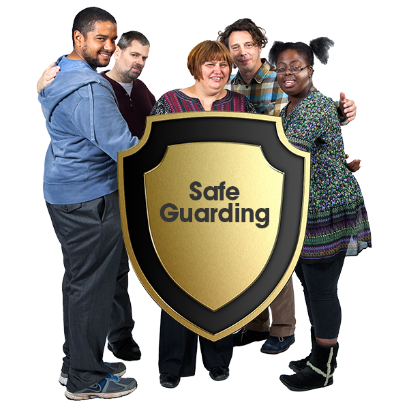 Right 9: Teaching and research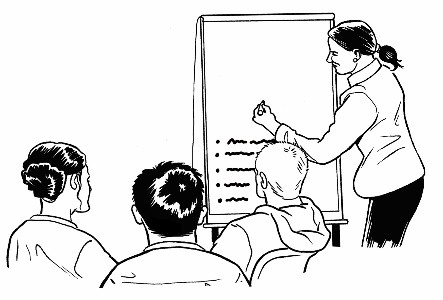 You also have all these rights if you are part of:teaching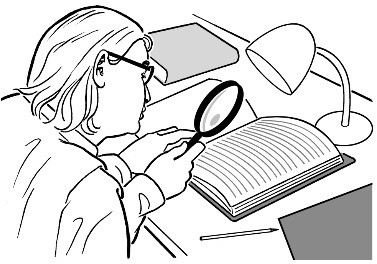 research.Right 10: Complaints taken seriouslyYou can make a complaint about a provider in a way that works for you.Providers must try to work out your complaint with you: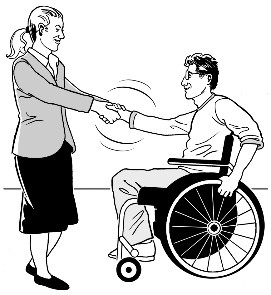 fairly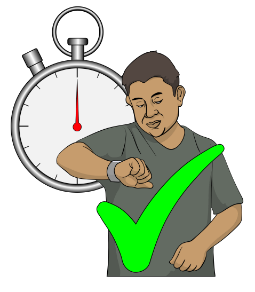 quickly.You should be told how making a complaint to your provider works.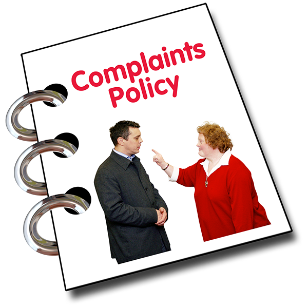 Your provider should tell you: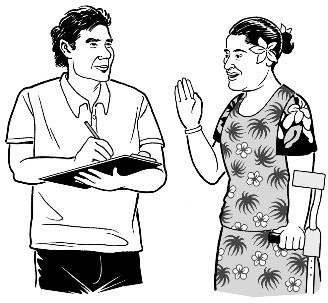 what is happening as they work on your complaintwhat happens because of your complaint.You should be told about who can support you with your complaint like: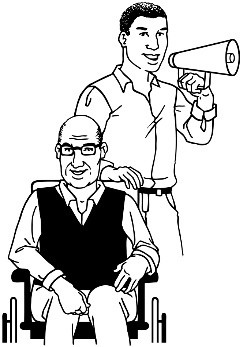 health advocatesdisability advocatesthe HDC.You can find the full Code of Rights on the HDC website at: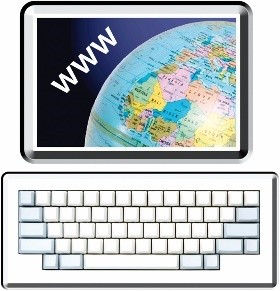 www.hdc.org.nz/your-rightsSometimes providers might not be able to meet all your rights.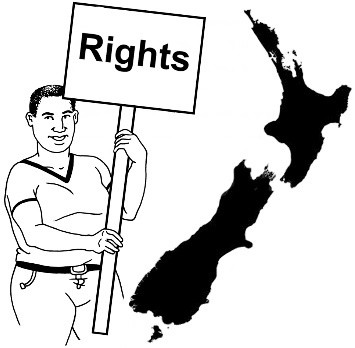 Providers must always do their best for you even if they cannot meet all your rights.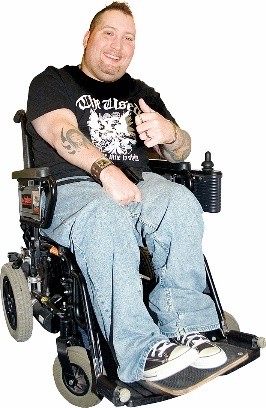 Some rights work differently for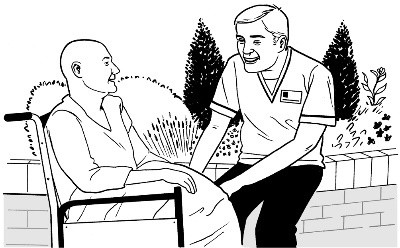 assisted dying services.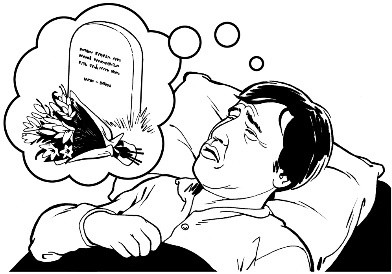 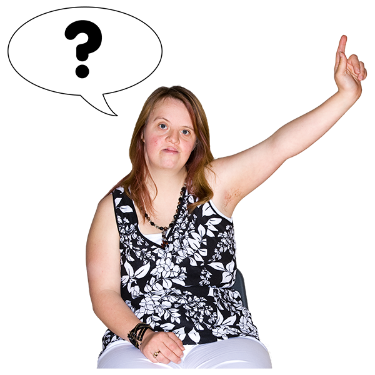 You will need to show that you are competent to make an informed choice about assisted dying.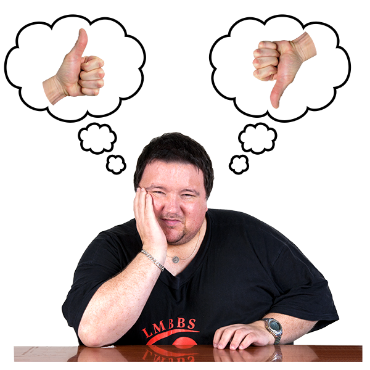 You cannot make an advance directive for assisted dying.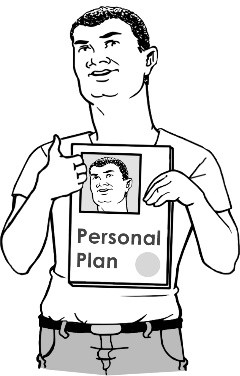 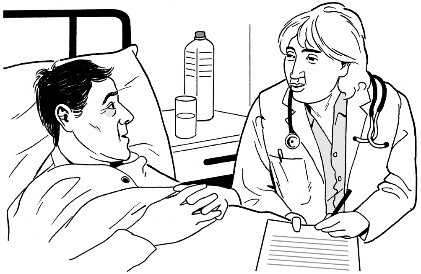 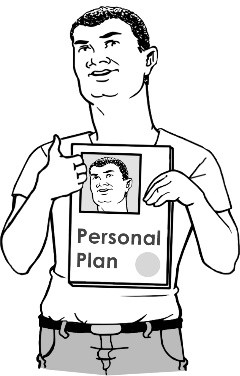 Your doctor does not have to perform assisted dying services for you.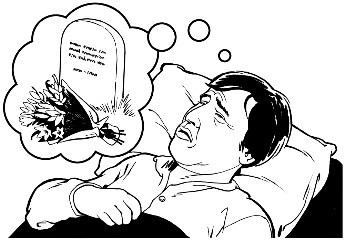 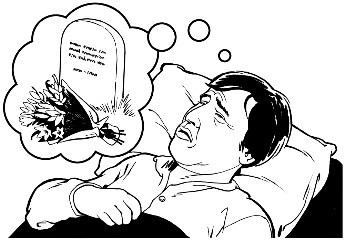 Your doctor must still make sure you are cared for if they do not perform assisted dying services.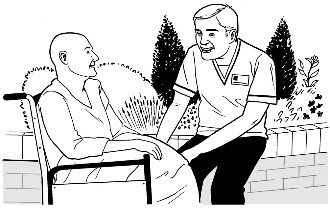 You can find out more about your rights and assisted dying on the HDC website at:https://tinyurl.com/yr35nk6wSometimes you might feel:unhappy with a servicethat your rights have not been met.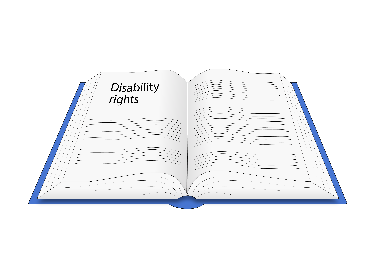 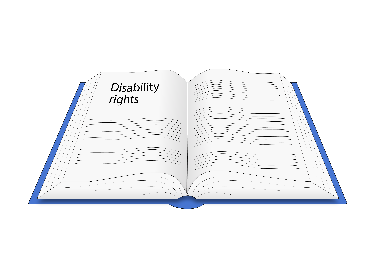 To make sure that the problem is fixed quickly you need to first: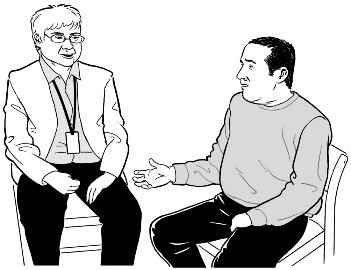 talk to the person who provided the serviceor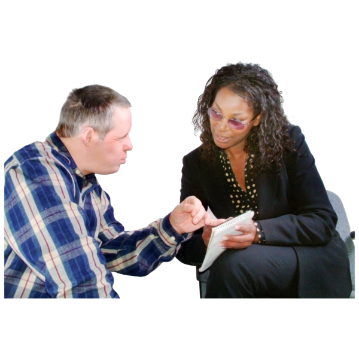 talk to the person in charge of the service.You can ask other people for support in talking to the provider like: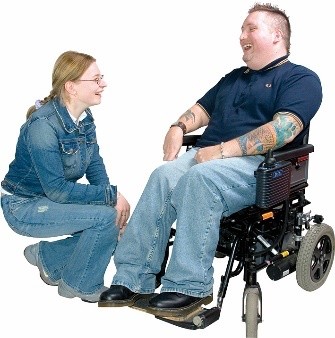 your whānau / familyfriends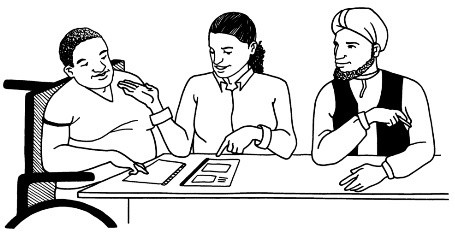 an advocate from the Nationwide Health & Disability Advocacy Service.You can find out more about the Nationwide Health & Disability Advocacy Service on page 44.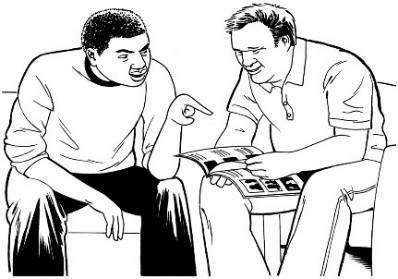 You should not have anything bad happen from:talking to the provider about something that worries you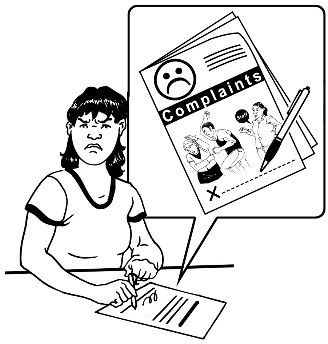 making a complaint.If you feel that you are still not getting your rights met by a health or disability service you can make a complaint to the HDC.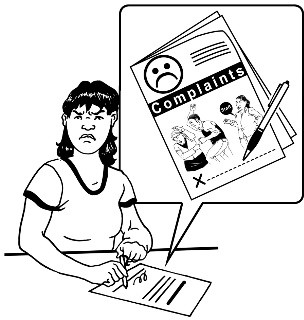 A complaint sent to the HDC is dealt with in a way that:is fairworks well.HDC will work on your complaint as quickly as possible.You can find an Easy Read guide to making a complaint in the document: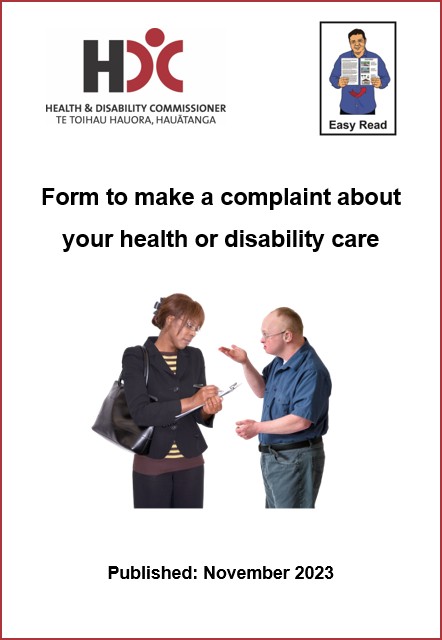 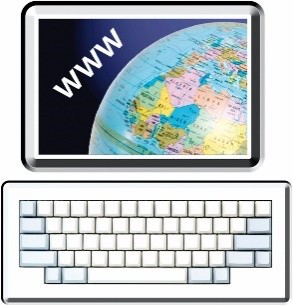 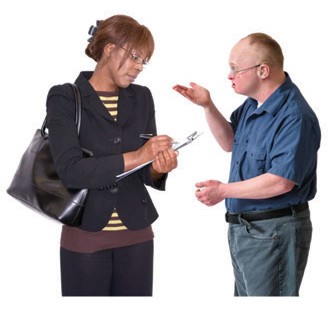 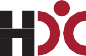 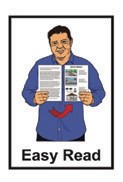 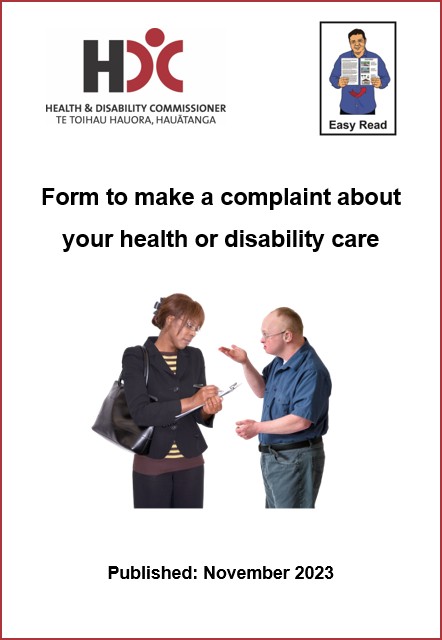 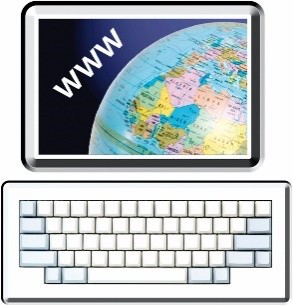 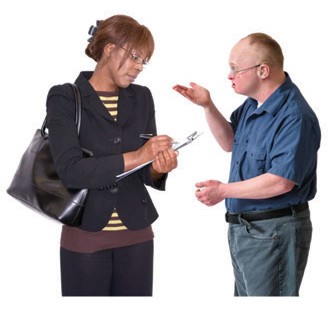 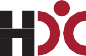 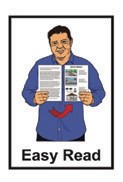 Form to make a complaint about your health or disability careYou can find this document on the HDC website at:https://www.hdc.org.nz/making-a-complaint/make-a-complaint-to-hdc/You can contact the Health and Disability Commissioner by: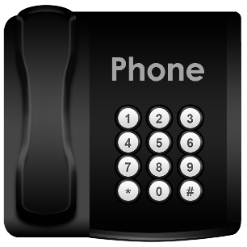 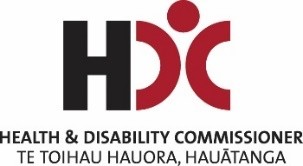 phone:	0800 11 22 33email:	hdc@hdc.org.nz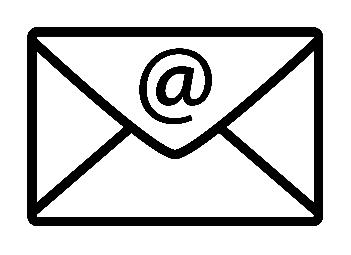 We are open: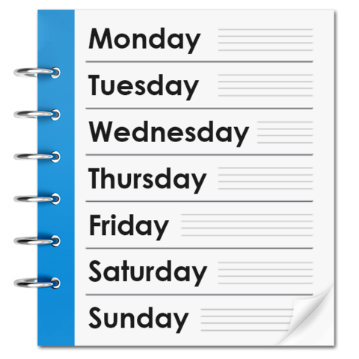 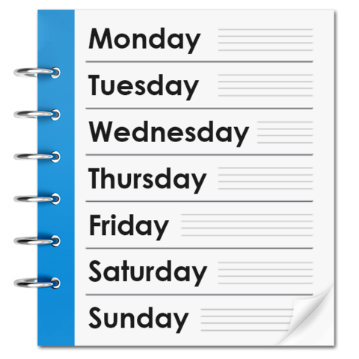 Monday to Friday8 o’clock in the morning to 6 o’clock in the evening.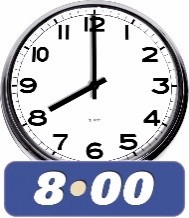 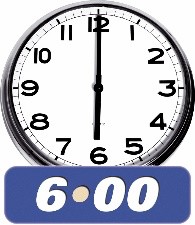 You can find out more about the Health and Disability Commissioner on our website at: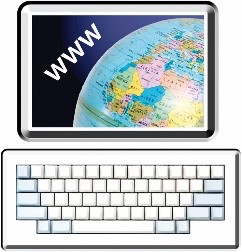 www.hdc.org.nzIf you find it hard to use the phone the New Zealand Relay service is for people who are: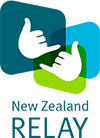 Deaf / hard of hearing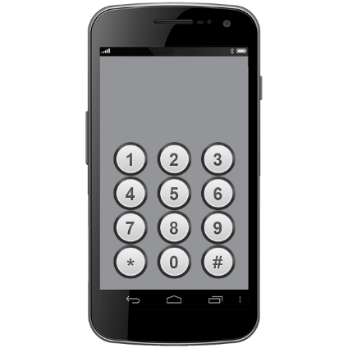 deafblindspeech impaired / find it hard to talk.You can find out more about the New Zealand Relay service at: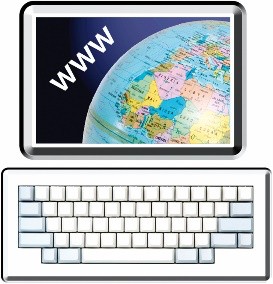 www.nzrelay.co.nzYou can also use Seeflow to record a video to send to us.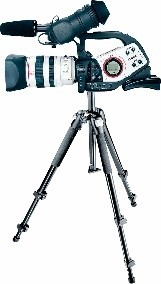 To use Seeflow go to their website at: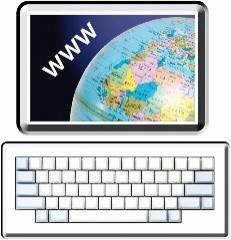 https://www.seeflow.co.nz/direct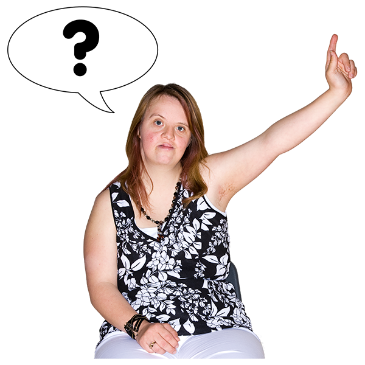 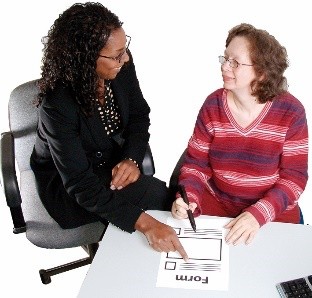 If you need more support to fix a problem you have had with a health or disability service you can contact the Nationwide Health & Disability Advocacy Service.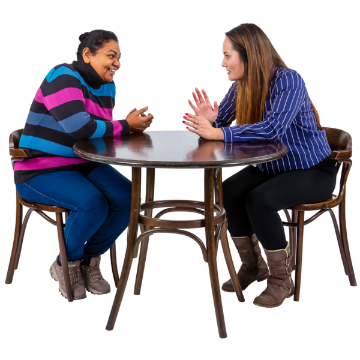 You can contact the Nationwide Health & Disability Advocacy Service by: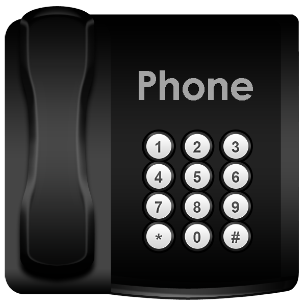 phone:	0800 555 050email: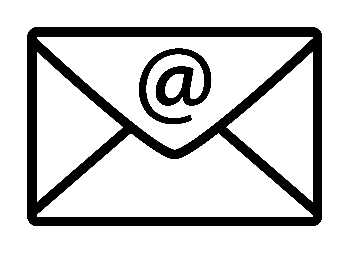 advocacy@advocacy.org.nzThey are open:Monday to Friday8 o’clock in the morning to 6 o’clock in the evening.You can find out more about them on their website at:www.advocacy.org.nz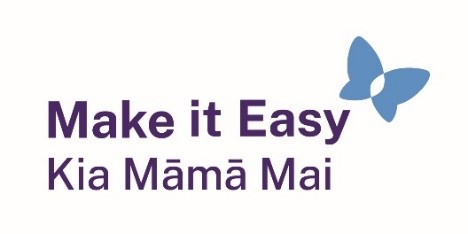 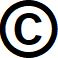 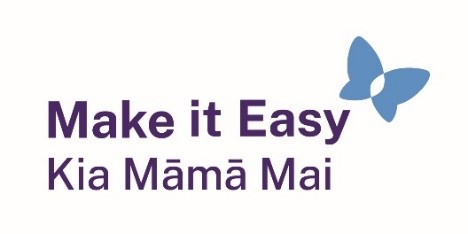 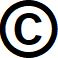 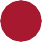 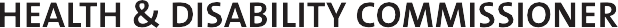 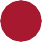 Published: December 2023